哥哥哥哥ㄍㄍㄍ鴿子鴿子ㄍㄍㄍ哥哥餵鴿子咕咕咕啊ㄍㄍㄍ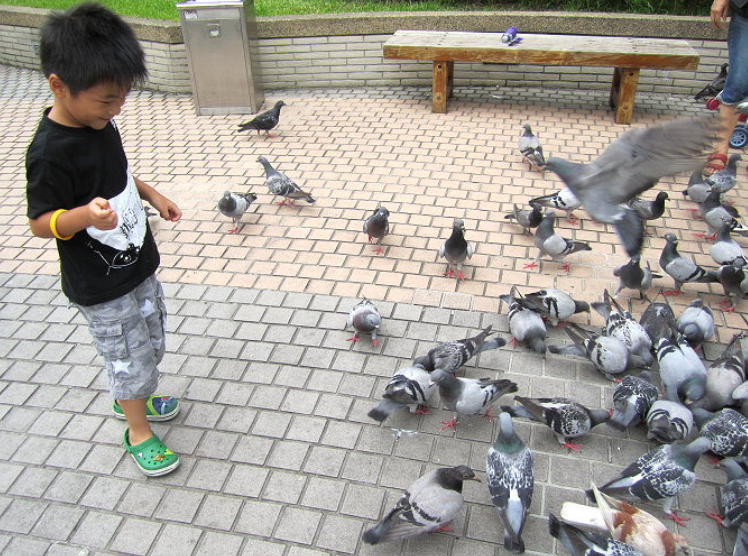 蝌蚪蝌蚪ㄎㄎㄎ開口開口ㄎㄎㄎ小蝌蚪開開口開開口啊ㄎㄎㄎ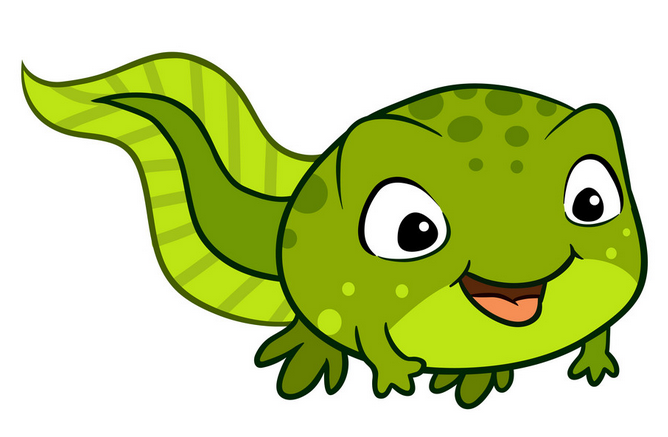 小河小河ㄏㄏㄏ嘩啦嘩啦ㄏㄏㄏ小河在唱歌嘩啦啦啊ㄏㄏㄏ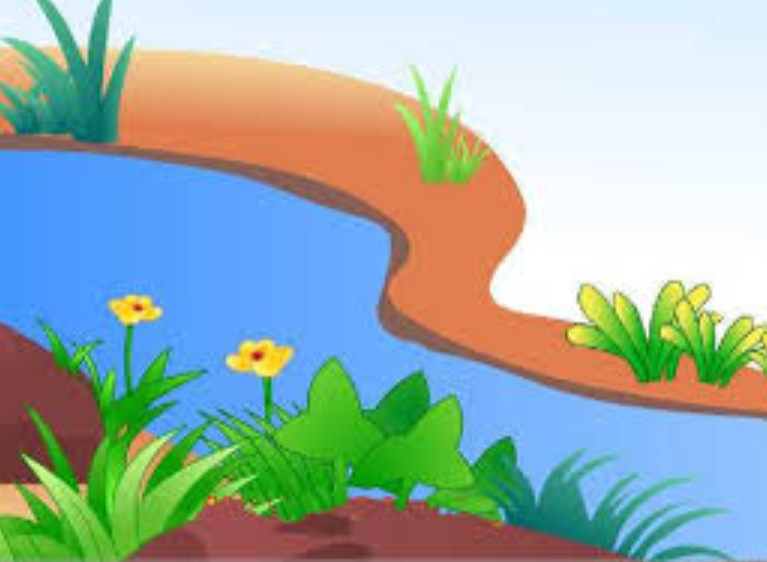 哥哥哥哥ㄍㄍㄍ蝌蚪蝌蚪ㄎㄎㄎ小河小河ㄏㄏㄏ